Hettich presenta le anteprime di prodotto a interzum 2023
Richiedete adesso il vostro biglietto d’ingresso gratuitoFinalmente ritorna interzum! Anche noi di Hettich trepidiamo per l’attesa. Non vediamo l’ora di presentarvi le nostre ultime novità nel settore della ferramenta alla Fiera di Colonia dal 9 al 12 maggio e accogliervi presso il padiglione 8.1, stand C31/B40. In questi giorni è già attiva una landing page di Hettich su interzum, in cui gli operatori del settore potranno richiedere subito i biglietti gratuiti per visitare la fiera.La tensione è alle stelle: finalmente potremo tornare a presentare le anteprime dei nostri prodotti a interzum 2023, dove i visitatori potranno vivere un’esperienza completamente nuova dell’azienda. Vi presenteremo le nostre innovative soluzioni per l’arredamento di cucina e bagno, zona giorno e notte, postazioni di lavoro e spazi outdoor. In particolare, nel nostro stand abbiamo riservato uno spazio speciale per uno show che vi lascerà a bocca aperta, dove potrete vedere in azione una tecnica di lavorazione avveniristica. Come partner a 360° per l’industria dell’arredamento, falegnami e produttori di elettrodomestici, quest’anno Hettich presenterà una serie di innovazioni e offerte di servizi personalizzati per rispondere alle esigenze dei propri clienti. “It’s all in Hettich”.Ecco un altro vantaggio della concreta offerta di servizi di Hettich: da oggi i visitatori potranno richiedere su https://interzum.hettich.com un codice-coupon personale per ricevere un biglietto d’ingresso gratuito al salone interzum di Colonia. Questa promozione con coupon terminerà il 12 maggio. Le numerose informazioni e gli spunti pubblicati sulla landing page susciteranno sicuramente il vostro interesse nei confronti di interzum 2023. Un motivo in più per dare subito un’occhiata a Hettich online, e poi a maggio scoprire dal vivo a Colonia l’intera gamma dei prodotti Hettich.Le seguenti immagini sono disponibili per il download nella sezione “Stampa” su www.hettich.com: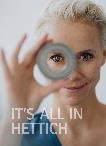 062023_aGli operatori del settore potranno toccare con mano tutte le novità di Hettich a interzum 2023, padiglione 8.1, stand C31/B40. Foto: Hettich.Chi siamoFondata nel 1888, oggi Hettich è una delle aziende produttrici di ferramenta per mobili più grandi e di maggior successo a livello mondiale. Circa 8.000 colleghe e colleghi in quasi 80 Paesi lavorano insieme con l’obiettivo di sviluppare una tecnica per mobili sempre più intelligente. In questo modo Hettich entusiasma persone in tutto il mondo ed è un partner prezioso per l’industria dell’arredamento, il commercio e l’artigianato. Il marchio Hettich si distingue per la coerenza dei suoi valori cardine: qualità, innovazione, affidabilità e vicinanza ai clienti. Nonostante le dimensioni e la caratura internazionale, Hettich è rimasta un’impresa di famiglia. Il suo futuro non dipende dagli investitori ed è costruito con attenzione alla libertà, alla dimensione umana e alla sostenibilità. www.hettich.com